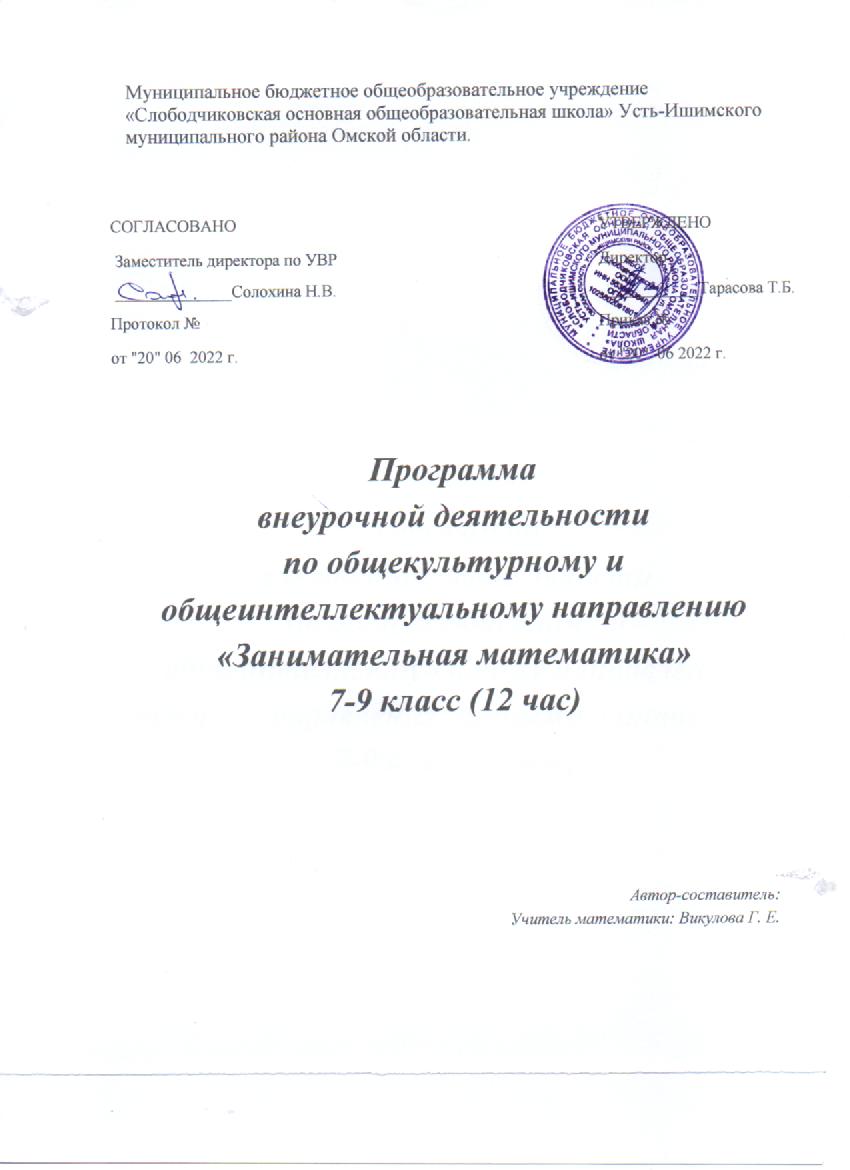 ПЛАНИРУЕМЫЕ РЕЗУЛЬТАТЫ ОСВОЕНИЯ ПРОГРАММЫЛичностные результаты:развитие любознательности, сообразительности при выполнении разнообразных заданий;развитие внимательности, настойчивости, целеустремленности, умения преодолевать трудности; развитие творческих способностей;воспитание чувства справедливости, ответственности;развитие самостоятельности суждений, независимости и нестандартности мышления.Базовые учебные действия:сравнивать разные приёмы действий, выбирать удобные способы для выполнения конкретного задания;моделировать в процессе совместного обсуждения алгоритм решения практических заданий, использовать его в ходе самостоятельной работы;применять изученные способы учебной работы и приёмы вычислений для работы с числовыми головоломками;анализировать правила игры, действовать в соответствии с заданиямииправилами;включаться в групповую работу, участвовать в обсуждении проблемных вопросов, высказывать собственное мнение и аргументировать его;аргументировать свою позицию в коммуникации, учитывать разные мнения, использовать критерии для обоснования своего суждения;сопоставлять полученный (промежуточный, итоговый) результат заданным условием;контролировать свою деятельность: обнаруживать и исправлять ошибки.Предметные результаты:описывать признаки предметов и узнавать предметы по их признакам;сравнивать между собой предметы, явления;обобщать, делать несложные выводы;определять последовательность событий;давать определения тем или иным понятиям;выполнять арифметические действия;выявлять закономерности и проводить аналогии;использовать измерительные и чертежные инструменты.СОДЕРЖАНИЕ ПРОГРАММЫДанная программа внеурочной деятельности содержит пять разделов:В мире чиселВ мире задачВ мире геометрииМатематические фокусыМатематический винегрет  В мире чисел (2 часа)Содержание разделаЗнакомство с древней нумерацией разных стран. Игра «Верю-неверю». Образование, чтение и запись современных чисел. Знакомство со старорусской системой мер длины. Кроссворд. Математическая игра «Домино».Арифметические цепочки: последовательные действия по заполнению пропусков.Математическая викторина.В мире задач (3 часа)Содержание разделаЗадания на развитие мышления: задачи-шутки, задачи-загадки.Творческие задачи на сообразительность, смекалку.Задания, требующие логику и рассуждения.Математические ребусы. Проблемные ситуации, требующие нестандартного решения.Переливания.В мире геометрии (3 часа)Содержание разделаЗадания на развитие пространственной ориентации, ориентации на плоскости (листе бумаги). Игра «Улитка».  Графические диктанты.Задания на расширение кругозора, внимания: найди углы, сосчитай углы, найди фигуры.Задания на развитие мелкой моторики: творческое задание «Круги». Загадки.Игра-головоломка «Танграм»Творческие лаборатории.Математические фокусы (2 часа)Содержание разделаЗадания на отработку вычислительных навыков при помощи математических фокусов: задуманное число, день рождение, угадай возраст, задуманное время.Нестандартные способы умножения: китайский (графический) метод, итальянский метод (метод сетки).Математический винегрет (2 часа)Содержание разделаЗадания на определение закономерности.Классификация предметов.Задания на сосредоточение и внимание: контуры.Задание на симметричность.Задания на развитие внимания: найди отличия.Математический квест.Тематическое  планирование.№ урока п/пТема занятиякол-во часовДревняя и современная нумерацияЧисловой ряд в пределах 100Старинные русские меры длины1Математическая игра «Домино»Арифметические цепочкиМатематическая викторина1Задачи-шуткиЗадачи на смекалку1Логические задачиЛогические задачи1Задачи с подвохомЗадачи на переливания1Необычные углы.    Круги.Творческая лаборатория «Путаница» 1Геометрические фигуры1Магический квадрат «Танграм»Головоломка «Танграм»Творческая лаборатория «Танграм в сказках»1Нестандартное умножение.1Закономерность. Классификация. Симметрия.1Отличия. Контуры.1Итоговое занятие «Математический квест»1Итого 12